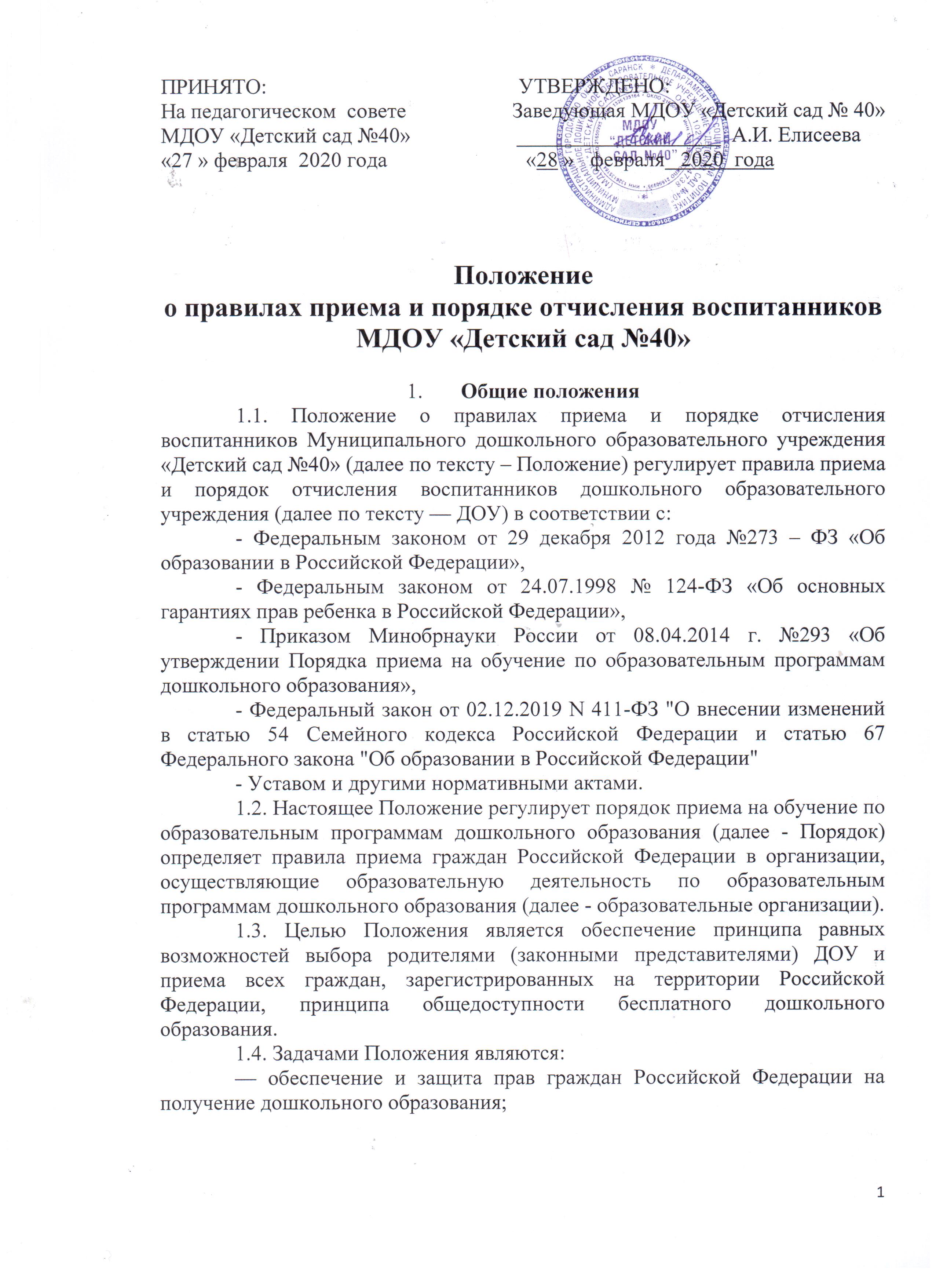 — определение прав, обязанностей физических и юридических лиц при осуществлении приема, перевода, сохранения места, отчисления воспитанников из ДОУ.2. Правила приема в ДОУ2.1. Контингент воспитанников ДОУ формируется в соответствии с возрастом детей и видом образовательного учреждения, количеством и направленностью групп. Количество детей в учреждении определяется с учетом санитарно-эпидемиологических правил и нормативов.2.2. Прием в образовательную организацию осуществляется по личному заявлению родителя (законного представителя) ребенка при предъявлении оригинала документа, удостоверяющего личность родителя (законного представителя), либо оригинала документа, удостоверяющего личность иностранного гражданина и лица без гражданства в Российской Федерации в соответствии со статьей 10 Федерального закона от 25 июля 2002г. №115 - ФЗ “О правовом положении иностранных граждан в Российской Федерации” (Собрание законодательства Российской Федерации, 2002, №30, ст.3032).Образовательная организация может осуществлять прием указанного заявления в форме электронного документа с использованием информационно-телекоммуникационных сетей общего пользования.В заявлении родителями (законными представителями) ребенка указываются следующие сведения:а) фамилия, имя, отчество (последнее - при наличии) ребенка;б) дата и место рождения ребенка;в) фамилия, имя, отчество (последнее - при наличии) родителей (законных представителей) ребенка;г) адрес места жительства ребенка, его родителей (законных представителей);д) контактные телефоны родителей (законных представителей) ребенка. Примерная форма заявления размещается образовательной организацией на информационном стенде и на сайте Учреждения в сети Интернет: https://ds40sar.schoolrm.ru/parents/admission/?bitrix_include_areas=N&clear_cache=YПрием детей, впервые поступающих в образовательную организацию, осуществляется на основании медицинского заключения. Для приема в образовательную организацию:а) родители (законные представители) детей, проживающих на закрепленной территории, для зачисления ребенка в образовательную организацию дополнительно предъявляют оригинал свидетельства о рождении ребенка или документ, подтверждающий родство заявителя (или законность представления прав ребенка), свидетельство о регистрации ребенка по месту жительства или по месту пребывания на закрепленной территории или документ, содержащий сведения о регистрации ребенка по месту жительства или по месту пребывания;б) родители (законные представители) детей, не проживающих на закрепленной территории, дополнительно предъявляют свидетельство о рождении ребенка.Родители (законные представители) детей, являющихся иностранными гражданами или лицами без гражданства, дополнительно предъявляют документ, подтверждающий родство заявителя (или законность представления прав ребенка), и документ, подтверждающий право заявителя на пребывание в Российской Федерации.Иностранные граждане и лица без гражданства все документы представляют на русском языке или вместе с заверенным в установленном порядке переводом на русский язык.Копии предъявляемых при приеме документов хранятся в образовательной организации на время обучения ребенка.2.3. Дети с ограниченными возможностями здоровья, дети инвалиды  принимаются в группы только  на основании заключения  психолого-медико-педагогической комиссии и с согласия родителей (законных представителей)2.4. Требование представления иных документов для приема детей в ДОУ в части, не урегулированной законодательством об образовании, не допускается.2.5. При зачислении детей в ДОУ последнее обязано ознакомить родителей (законных представителей) с Уставом, лицензией на право ведения образовательной деятельности и другими документами, регламентирующими организацию воспитательно — образовательного процесса.Факт ознакомления родителей (законных представителей) ребенка, в том числе через информационные системы общего пользования, с лицензией на осуществление образовательной деятельности, уставом образовательной организации фиксируется в заявлении о приеме и заверяется личной подписью родителей (законных представителей) ребенка.Подписью родителей (законных представителей) ребенка фиксируется также согласие на обработку их персональных данных и персональных данных ребенка в порядке, установленном законодательством Российской Федерации.2.6. Родители (законные представители) ребенка могут направить заявление о приеме в ДОУ почтовым сообщением с уведомлением о вручении посредством официального сайта учредителя образовательной организации в информационно-телекоммуникационной сети “Интернет”, федеральной государственной информационной системы “Единый портал государственных и муниципальных услуг (функций)” в порядке предоставления государственной и муниципальной услуги.Оригинал паспорта или иного документа, удостоверяющего личность родителей (законных представителей), и другие документы в соответствии с пунктом 2.2. настоящего Положения предъявляются руководителю образовательной организации или уполномоченному им должностному лицу в сроки, определяемые учредителем образовательной организации, до начала посещения ребенком образовательной организации.2.7. Заявление о приеме в образовательную организацию и прилагаемые к нему документы, представленные родителями (законными представителями) детей, регистрируются руководителем образовательной организации или уполномоченным им должностным лицом, ответственным за прием документов, в журнале приема заявлений о приеме в образовательную организацию. После регистрации заявления родителям (законным представителям) детей выдается расписка в получении документов, содержащая информацию о регистрационном номере заявления о приеме ребенка в образовательную организацию, перечне представленных документов. Расписка заверяется подписью должностного лица образовательной организации, ответственного за прием документов, и печатью образовательной организации.2.8. Дети, родители (законные представители) которых не представили необходимые для приема документы в соответствии с пунктом 2.2. настоящего Положения, остаются на учете детей, нуждающихся в предоставлении места в образовательной организации. Место в образовательную организацию ребенку предоставляется при освобождении мест в соответствующей возрастной группе в течение года.2.9. После приема документов, указанных в пункте 2.2. настоящего Положения, образовательная организация заключает договор, об образовании по образовательным программам дошкольного образования (далее - договор) с родителями (законными представителями) ребенка.Договор составляется в 2х экземплярах с выдачей одного экземпляра договора родителям (законным представителям).2.10. Заведующая ДОУ издает приказ о зачислении ребенка в ДОУ в течение трех рабочих дней после заключения договора.Приказ в трехдневный срок после издания размещается на информационном стенде образовательной организации и на официальном сайте образовательной организации в сети Интернет.После издания приказа ребенок снимается с учета детей, нуждающихся в предоставлении места в образовательной организации, в порядке предоставления государственной и муниципальной услуги.2.11. Заведующая ДОУ ведет «Алфавитную книгу движения детей», которая предназначена для регистрации сведений о детях, родителях (законных представителях) и контроля за движением контингента детей в ДОУ. «Алфавитная книга движения детей» должна быть прошнурована, пронумерована и скреплена печатью ДОУ.2.11. На каждого ребенка, зачисленного в ДОУ заводится личное дело, в котором хранятся все сданные документы.3. Распределение мест в ДОУ3.1. Распределение мест в ДОУ осуществляется в соответствии с очередностью, исходя из даты подачи заявления родителями (законными представителями) в следующем порядке:- в первую очередь распределяются места в соответствии с внеочередным списком;- во вторую очередь распределяются места в соответствии с первоочередным списком;- в третью очередь распределяются места детям, не имеющим внеочередного,  первоочередного права  в соответствии с общим списком.3.2. Правом внеочередного приема в ДОУ пользуются:- дети граждан, подвергшихся воздействию радиации вследствие катастрофы на Чернобыльской АЭС (Закон Российской Федерации от 15 мая 1991 г. № 1244-1 «О социальной защите граждан, подвергшихся воздействию радиации вследствие катастрофы на Чернобыльской АЭС»);- дети прокуроров (Федеральный закон от 17 января 1992 г. № 2202-1 «О прокуратуре Российской Федерации»);- дети судей (Закон Российской Федерации от 26 июня 1992 г. № 3132-1 «О статусе судей в Российской Федерации»);- дети сотрудников Следственного комитета Российской Федерации (Федеральный закон от 28 декабря 2010 г. № 403-ФЗ «О Следственном комитете Российской Федерации»);- дети погибших, (пропавших без вести), умерших, ставших инвалидами военнослужащих и сотрудников федеральных органов исполнительной власти, участвующих в выполнении задач по обеспечению безопасности и защите граждан Российской Федерации, проживающих на территориях Южной Осетии и Абхазии (п.4 Постановления Правительства Российской Федерации от 12.08.2008 г.№587 «О дополнительных мерах по усилению социальной защиты военнослужащих»)- дети погибших, (пропавших без вести), умерших, ставших инвалидами из числа сотрудников и военнослужащих специальных сил по обнаружению и пресечению деятельности террористических организаций и групп, их лидеров и лиц, участвующих в организации и осуществлении террористических актов на территории Северо-Кавказского региона Российской Федерации, а также сотрудников и военнослужащих Объединённой группировки войск (сил) по проведению контртеррористических операций на территории Северо-Кавказского региона Российской Федерации, (пункт14 Постановления Правительства РФ от 09.02.2004 № 65 «О дополнительных гарантиях и компенсациях военнослужащим и сотрудникам федеральных органов исполнительной власти, участвующим в контртеррористических операциях и обеспечивающим правопорядок и общественную безопасность на территории Северо-Кавказского региона Российской Федерации»).3.3. Правом первоочередного приёма в ДОУ пользуются:- дети из многодетных семей (Указ Президента Российской Федерации от 5 мая 1992 г. № 431 «О мерах по социальной поддержке семей»);- дети-инвалиды и дети, один из родителей которых является инвалидом (Указ Президента Российской Федерации от 2 октября 1992 г. № 1157 «О дополнительных мерах государственной поддержки инвалидов»);- дети военнослужащих, проходящих военную службу по контракту, уволенных с военной службы при достижении ими предельного возраста пребывания на военной службе, состоянию здоровья или в связи с организационно-штатными мероприятиями (Федеральный закон от 27 мая 1998 г. № 76-ФЗ «О статусе военнослужащих»);- дети сотрудников полиции;- дети сотрудника полиции, погибшего (умершего) вследствие увечья или иного повреждения здоровья, полученных в связи с выполнением служебных обязанностей, умершего вследствие заболевания, полученного в период прохождения службы в полиции (Федеральный закон от 7 февраля 2011 г. № 3-ФЗ «О полиции»);- дети гражданина Российской Федерации, уволенного со службы в полиции вследствие увечья или иного повреждения здоровья, полученных в связи с выполнением служебных обязанностей и исключивших возможность дальнейшего прохождения службы в полиции, умершего в течение одного года после увольнения со службы в полиции вследствие увечья или иного повреждения здоровья, полученных в связи с выполнением служебных обязанностей, либо вследствие заболевания, полученного в период прохождения службы в полиции, исключивших возможность дальнейшего прохождения службы в полиции (Федеральный закон от 7 февраля 2011 г. № 3-ФЗ «О полиции»);- дети сотрудников органов внутренних дел, не являющихся сотрудниками полиции (Федеральный закон от 7 февраля 2011 г. № 3-ФЗ «О полиции»);- дети сотрудников, имеющих специальные звания и проходящих службу в учреждениях и органах уголовно-исполнительной системы, федеральной противопожарной службе Государственной противопожарной службы, органах по контролю за оборотом наркотических средств и психотропных веществ и таможенных органах Российской Федерации (Федеральный закон от 30 декабря 2012 г. № 283-ФЗ «О социальных гарантиях сотрудникам некоторых федеральных органов исполнительной власти и внесении изменений в отдельные законодательные акты Российской Федерации»);- особая категория граждан, которым может быть предоставлено право на первоочередное устройство в МДОУ, согласно решения Комиссии, созданной при управлении образования;- дети из неполных семей, находящихся в трудной жизненной ситуации.- дети проживающие в одной семье и имеющие общее место жительства имеют право преимущественного приема на обучение по основным общеобразовательным программам дошкольного образования и начального общего образования в государственные и муниципальные образовательные организации, в которых обучаются их братья и (или) сестры (Федеральный закон от 02.12.2019 N 411-ФЗ "О внесении изменений в статью 54 Семейного кодекса Российской Федерации и статью 67 Федерального закона "Об образовании в Российской Федерации")3.4. На основании следующих дополнительных документов осуществляется внеочередное и первоочередное предоставление места в ДОУ:- детям — инвалидам и родителям — инвалидам – на основании справки МСЭ об инвалидности;- детям сотрудников полиции, прокуроров, следователей прокуратуры, судей, военнослужащих — справки с места службы;- детям граждан, подвергшихся радиации, — копии удостоверения либо справки;- детям из многодетных семей – копии удостоверения или справки о составе семьи.3.5. Родителям (законным представителям) может быть отказано в приеме ребёнка в ДОУ только при отсутствии свободных мест.4. Порядок отчисления из ДОУ4.1. Отчисление ребенка производится приказом руководителя Учреждения по следующим основаниям:- завершения получения ребёнком дошкольного образования- досрочно, по основаниям, установленным законодательством об образовании, а именно:по инициативе родителей (законных представителей) воспитанника, в том числе в случае перевода воспитанника для продолжения освоения образовательной программы в другую организацию, осуществляющую образовательную деятельность;по иным причинам, указанным в заявлении родителей (законных представителей);по обстоятельствам, не зависящим родителей (законных представителей) воспитанника и Учреждения, в том числе в случае ликвидации ДОУ, осуществляющего образовательную деятельность.4.2. Основанием для прекращения образовательных отношений является приказ заведующего ДОУ об отчислении воспитанника.Сохранение места за воспитанником ДОУ5.1. Место за ребенком, посещающим дошкольное образовательное учреждение, сохраняется на время:- болезни;- пребывания в условиях карантина;- прохождения санаторно-курортного лечения по письменному заявлению родителей;- в иных случаях по письменному заявлению родителей.                                                                                                                Приложение №1Заведующей МДОУ                                                                                       «Детский сад №40»                                                                                      Елисеевой А.И.                                                                                      Ф.И.О. родителя                                                                                      _____________________                                                                                                                                          (Ф.И.О. родителя полностью)                                                                                       _____________________                                                                                  ____________________                                                                                  ____________________                                           ЗАЯВЛЕНИЕ     Прошу зачислить моего ребенка _______________________________________________________                                                                                                              (фамилия, имя)«_____»______________________года рождения в ______________________________группу _______ на основании направления   №  _____________ от ____________________________________                          Формы обучения: очная. Наличие льгот по содержанию ребенка имею не имею (нужное подчеркнуть).С режимом дня ознакомлен (а). С условиями оплаты за содержание ребенка в детском саду ознакомлен(а) и согласен (а).С условиями предоставления дополнительных платных услуг ознакомлен(а) и согласен (а).С условиями оплаты предоставления дополнительных платных услуг ознакомлен(а) и согласен (а).С нормативно – правовыми документами учреждения  ознакомлен(а).  С ответственностью за несоблюдение сроков оплаты ознакомлен (а).С проведением в детском саду профилактических прививок и реакции Манту ознакомлен(а) и   согласен (а). С условиями сохранности имущества ребенка и своего в детском саду ознакомлен(а) .С Уставом и лицензией МДОУ «Детский сад №40» на осуществление образовательной деятельности, основными образовательными программами, реализуемыми образовательным учреждением и другими документами, регламентирующими организацию образовательного процесса ознакомлен (а)Второй экземпляр договора получил (а).Дата написания заявления«____»_____________20___ год                                        ______________/______________________/                                                                                     (Личная подпись) (Расшифровка подписи)Согласен (согласна) на обработку своих персональных данных и персональных данных ребёнка в порядке, установленном законодательством РФ«____»_____________20___ год                                        ______________/______________________/                                                                                     (Личная подпись) (Расшифровка подписи)                    Сведения о ребенке:Ф.И.О._________________________________________________________________________________Дата  рождения_________________________________________________________________________    (  Число, месяц, год рождения, место рождения)Хронические заболевания_________________________________________________________________Группа здоровья_________________________________________________________________________Аллергические реакции__________________________________________________________________Место прописки:________________________________________________________________________Адрес проживания:_______________________________________________________________________Домашний телефон ______________________________________________________________________                                Сведения о родителях:Мама: Ф.И.О.____________________________________________________________________________________Дата рождения__________________________________________________________________________( число, месяц, год рождения )Образование_______________________________________________________________________________________________________________________________________________________________________Место работы	_______________________________________________________________________________________________________________________(наименование организации, цех, отдел, должность)Рабочий телефон	Сотовый телефон________________________________________Паспортные данные: №___________серия ___________________ Кем выдан_____________________________________________________________________________дата выдачи______________________Адрес по прописке:_______________________________________________________________________Фактический адрес проживания: ____________________________________________________________Папа: Ф.И.О.__________________________________________________________________________________Дата рождения____________________________________________________________________________                                                     ( Число, месяц, год рождения)Образование________________________________________________________________________________________________________________________________________________________________________Место работы____________________________________________________________________________________________________________________________________________________________________(наименование организации, цех, отдел, должность)Рабочий телефон	Сотовыйтелефон_________________________________________Паспортные данные: №___________серия ___________________ Кем выдан_____________________________________________________________________________дата выдачи______________________Адрес по прописке:_______________________________________________________________________Фактический адрес проживания: ____________________________________________________________Какой ребёнок в семье (по счёту)______________________________________________________________ Льготы:______________________________________________________________________________________________________________________________________________________________________________Другие дети в семье:________________________________________________________________________________________________________________________________________________________________________________	                      (ФИО, дата рождения)Достоверность сведений подтверждаю:« ____  » ________________  20       г.	          (Дата)                                  ___________________                                               _____________________                                        подпись родителя  собственноручно                                                                   (с расшифровкой)Приложение №2СОГЛАСИЕна обработку персональных данныхВ соответствии с Федеральным законом от 27.07.2006 №152-ФЗ «О персональных данных», я, _________________________________________________________________________________________,Ф.И.О. родителя (законного представителя)паспорт ____________ выдан __________________________________ «_____» _______________ _______г.,		серия, номер			кем выдан			дата выдачи являясь родителем (законным представителем) _____________________________________________________________________________________________ Ф.И.О. ребенка(далее – Воспитанник), даю согласие на обработку его персональных данных                                                            Муниципальное дошкольное образовательное учреждение «Детский сад №40»указать полное наименование образовательного учреждения(место нахождения: 430011, Республика Мордовия, г. Саранск, ул.Степана Разина 40ауказать юридический адрес образовательного учреждения(далее – Учреждение) с использованием средств автоматизации или без использования таких средств с целью осуществления индивидуального учета результатов освоения Воспитанником образовательных программ, а также хранения в архивах данных об этих результатах.Я предоставляю Учреждению право осуществлять следующие действия (операции) с персональными данными Воспитанника: сбор, систематизацию, накопление, хранение, уточнение (обновление, изменение), использование, обезличивание, блокирование, уничтожение. Учреждение вправе размещать обрабатываемые персональные данные Воспитанника в информационно-телекоммуникационных сетях с целью предоставления доступа к ним ограниченному кругу лиц (Воспитаннику, родителям (законным представителям), а также административным и педагогическим работникам Учреждения).Учреждение вправе включать обрабатываемые персональные данные Воспитанника в списки (реестры) и отчетные формы, предусмотренные нормативными документами государственных (федеральных) и муниципальных органов управления образованием, регламентирующих предоставление отчетных данных.Перечень персональных данных, на обработку которых я даю согласие, включает: 1.Сведения личного дела Воспитанника:- фамилия, имя, отчество;- дата рождения;- пол;- сведения о состоянии здоровья;- домашний адрес;- фамилии, имена, отчества родителей (законных представителей), контактные телефоны, места работы.2. Сведения об учебном процессе и занятости Воспитанника: - перечень образовательных программ;- данные о посещаемости, причинах отсутствия;- поведение Воспитанника;- содержание дополнительных образовательных услуг;- фамилии, имена, отчества педагогов,  осуществляющих образовательный процесс.Настоящее согласие дано мной ________________ и действует на время обучения (пребывания) моего датаребенка в данном образовательном учреждении. Также не возражаю против обработки моих персональных данных, необходимых для осуществления образовательного процесса.Я оставляю за собой право отозвать свое согласие посредством составления соответствующего письменного документа, который может быть направлен мной в адрес Учреждения по почте заказным письмом с уведомлением о вручении либо вручен лично под расписку представителю Учреждения.Подпись ________________________.